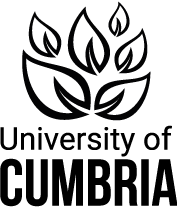 UNIVERSITY OF CUMBRIA

COURSEWORK REASSESSMENT REQUIREMENT Module Code: HPRO6012 (2023/4 DSL SEM1 OPD1)Module Title: Project, Programme and Portfolio ManagementTutor: Peter HollidayTitle of the item of work: Written Assessment  Wordage: 3,000Details and Criteria: As per BlackBoard Module Assessment page:  HPRO6012 Assessment SUBMISSION DATE AS PER STUDENT PORTALWork to be submitted via the HPRO6012 Blackboard site on or before 16:59 on 3rd May 2024. Use the resubmission link in the assessment tab of the module.To be submitted through the Virtual Learning Environment (e.g., Blackboard) as detailed above, in accordance with instructions given by the course team.
